ОтчетВ этом учебном году студенты 2 курса БГПУ им. М. Акмуллы проходят педагогическую практику по получению первичных профессиональных умений и навыков. 203 группе Факультета башкирской филологии посчастливилось пройти практику в БРГИ №1 им.Р.Гарипова. Эти недели прошли очень интересно, а главное плодотворно. Ученики активные, общительные, поэтому легко нашли общий язык. Первый день в 7 б классе я провела анкетирование по методике Сишора-Ханина для выявления групповой сплоченности, отношений между учениками. Второй день по программе был классный час на тему «Познай самого себя». В этот день мы рисовали автопортреты, решали психологические задачи, изучали этикет. Третий день в гимназии был посвящен к международному женскому дню «Красны девицы – умницы и мастерицы», где девочки 7 б класса предварительно подготовили короны и показали концертные номера, участвовали в конкурсах. После, состоялось чаепитие. Заключительный, четвертый день был посвящен конкурсу эрудитов, т.к. родительское собрание не могло состояться из-за того, что родители учеников проживают в разных районах РБ. В начале класс был поделен на три команды. Если первая часть конкурса была посвящена вопросам викторины, то вторая часть содержала творческие задания.  В конце подвели итоги, написав пожелания, эмоции в бумажных самолетиках, которые в последующем отправили мне. В процессе практики у нас сложилось представление об избранной профессии, получила опыт планирования воспитательного процесса, научилась находить контакт с учениками. Приобретенный опыт нам поможет в дальнейшем обучении.Отчет составила Альфина Кильдиярова,203 группа, ФБФ, 14 марта 2017 годаРуководитель практики Т.М. Аминов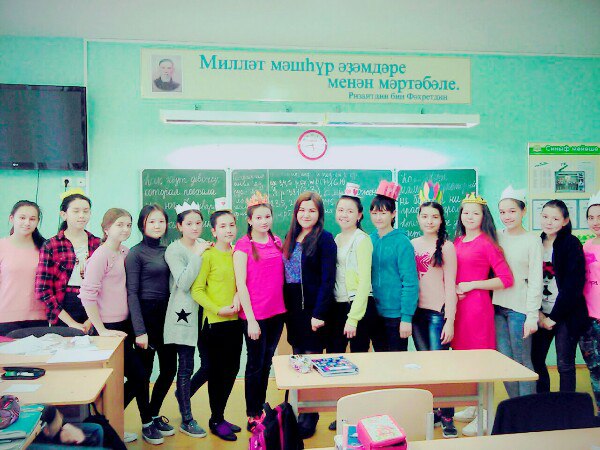 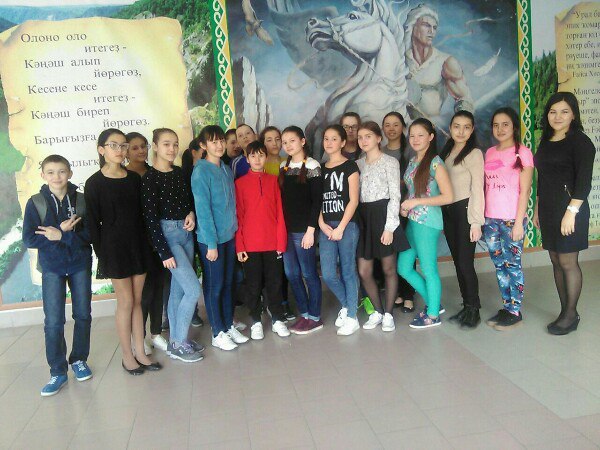 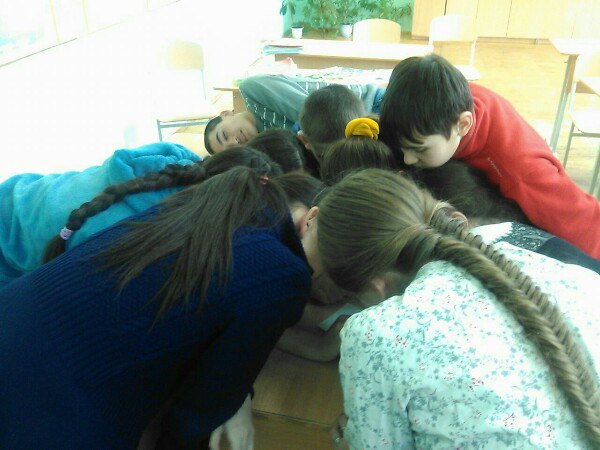 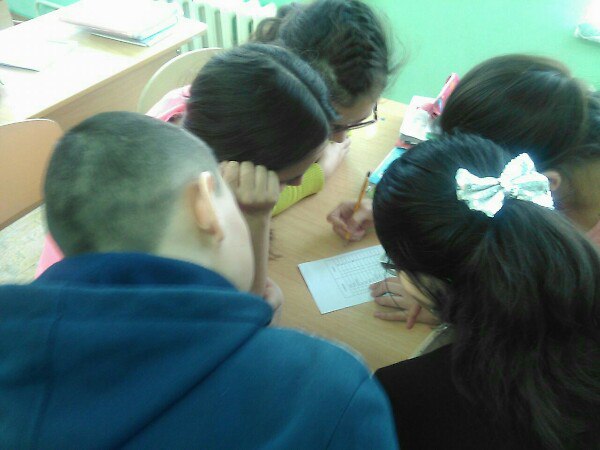 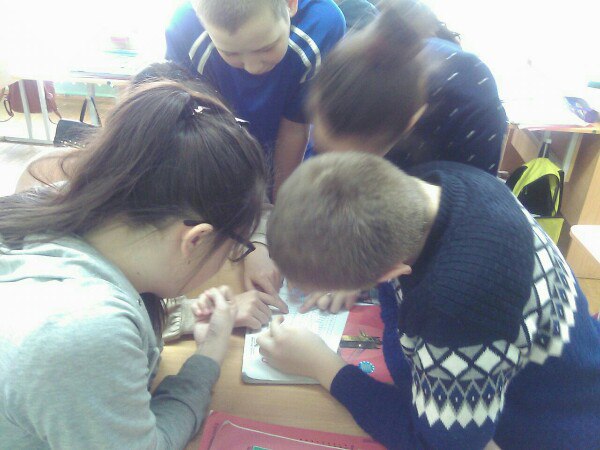 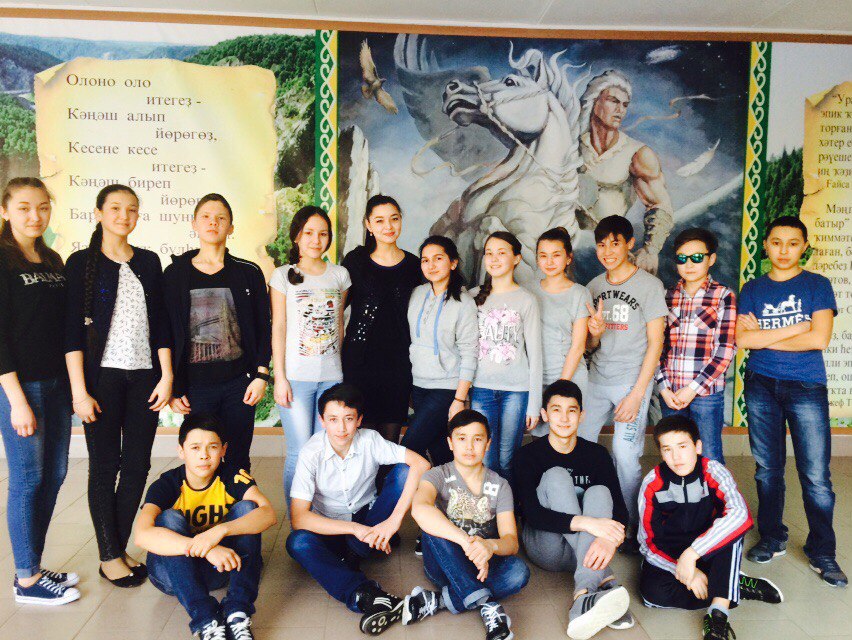 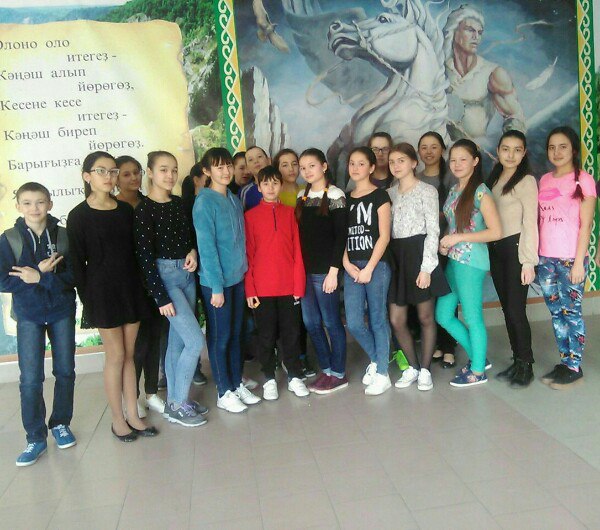 